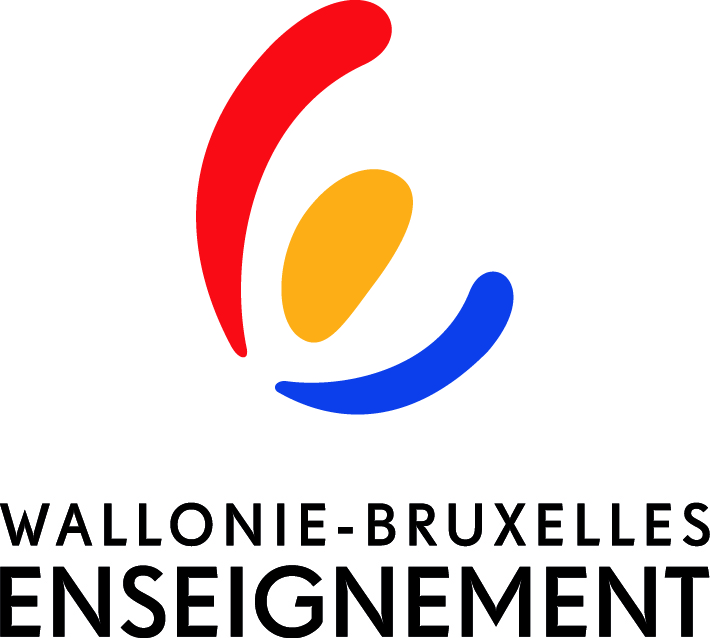 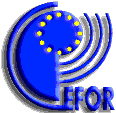 Chargé de cours : {Prof}Nom & prénom de l’étudiant : {Etudiant}Classe : {AS} -{Classe}Unité d’enseignement : Initiation à la tarterie 433114U11E1Implantation : boulevard Cauchy 9/10      5000 NAMURChargé de cours : {Prof}Nom & prénom de l’étudiant : {Etudiant}Classe : {AS} -{Classe}Unité d’enseignement : Initiation à la tarterie 433114U11E1Implantation : boulevard Cauchy 9/10      5000 NAMURChargé de cours : {Prof}Nom & prénom de l’étudiant : {Etudiant}Classe : {AS} -{Classe}Unité d’enseignement : Initiation à la tarterie 433114U11E1Implantation : boulevard Cauchy 9/10      5000 NAMURChargé de cours : {Prof}Nom & prénom de l’étudiant : {Etudiant}Classe : {AS} -{Classe}Unité d’enseignement : Initiation à la tarterie 433114U11E1Implantation : boulevard Cauchy 9/10      5000 NAMURChargé de cours : {Prof}Nom & prénom de l’étudiant : {Etudiant}Classe : {AS} -{Classe}Unité d’enseignement : Initiation à la tarterie 433114U11E1Implantation : boulevard Cauchy 9/10      5000 NAMURChargé de cours : {Prof}Nom & prénom de l’étudiant : {Etudiant}Classe : {AS} -{Classe}Unité d’enseignement : Initiation à la tarterie 433114U11E1Implantation : boulevard Cauchy 9/10      5000 NAMURChargé de cours : {Prof}Nom & prénom de l’étudiant : {Etudiant}Classe : {AS} -{Classe}Unité d’enseignement : Initiation à la tarterie 433114U11E1Implantation : boulevard Cauchy 9/10      5000 NAMURChargé de cours : {Prof}Nom & prénom de l’étudiant : {Etudiant}Classe : {AS} -{Classe}Unité d’enseignement : Initiation à la tarterie 433114U11E1Implantation : boulevard Cauchy 9/10      5000 NAMURChargé de cours : {Prof}Nom & prénom de l’étudiant : {Etudiant}Classe : {AS} -{Classe}Unité d’enseignement : Initiation à la tarterie 433114U11E1Implantation : boulevard Cauchy 9/10      5000 NAMURChargé de cours : {Prof}Nom & prénom de l’étudiant : {Etudiant}Classe : {AS} -{Classe}Unité d’enseignement : Initiation à la tarterie 433114U11E1Implantation : boulevard Cauchy 9/10      5000 NAMURChargé de cours : {Prof}Nom & prénom de l’étudiant : {Etudiant}Classe : {AS} -{Classe}Unité d’enseignement : Initiation à la tarterie 433114U11E1Implantation : boulevard Cauchy 9/10      5000 NAMURPOUR ATTEINDRE LE SEUIL DE REUSSITE, L’ETUDIANT DOITPROUVER QU’IL EST CAPABLE DE :POUR ATTEINDRE LE SEUIL DE REUSSITE, L’ETUDIANT DOITPROUVER QU’IL EST CAPABLE DE :POUR ATTEINDRE LE SEUIL DE REUSSITE, L’ETUDIANT DOITPROUVER QU’IL EST CAPABLE DE :POUR ATTEINDRE LE SEUIL DE REUSSITE, L’ETUDIANT DOITPROUVER QU’IL EST CAPABLE DE :POUR ATTEINDRE LE SEUIL DE REUSSITE, L’ETUDIANT DOITPROUVER QU’IL EST CAPABLE DE :POUR ATTEINDRE LE SEUIL DE REUSSITE, L’ETUDIANT DOITPROUVER QU’IL EST CAPABLE DE :POUR ATTEINDRE LE SEUIL DE REUSSITE, L’ETUDIANT DOITPROUVER QU’IL EST CAPABLE DE :POUR ATTEINDRE LE SEUIL DE REUSSITE, L’ETUDIANT DOITPROUVER QU’IL EST CAPABLE DE :POUR ATTEINDRE LE SEUIL DE REUSSITE, L’ETUDIANT DOITPROUVER QU’IL EST CAPABLE DE :NON 
ACQUIS NON 
ACQUIS NON 
ACQUIS ACQUISACQUISACQUISAcquis d’apprentissage AA (ou capacités terminales)Acquis d’apprentissage AA (ou capacités terminales)Critères de réussite (observables) :Critères de réussite (observables) :Critères de réussite (observables) :Critères de réussite (observables) :Critères de réussite (observables) :Critères de réussite (observables) :Critères de réussite (observables) :AA n°0 - en se conformant aux règles d’hygiène selon la législation en vigueur et dans le respect du Guide des Bonnes Pratiques de la Boulangerie-Pâtisserie, en respectant les règles de sécurité, de manière autonome, en organisant et en maintenant en état sanitaire son poste de travail à chaque étape de préparation, de fabrication et de stockage,AA n°0 - en se conformant aux règles d’hygiène selon la législation en vigueur et dans le respect du Guide des Bonnes Pratiques de la Boulangerie-Pâtisserie, en respectant les règles de sécurité, de manière autonome, en organisant et en maintenant en état sanitaire son poste de travail à chaque étape de préparation, de fabrication et de stockage,AA n°0 - en se conformant aux règles d’hygiène selon la législation en vigueur et dans le respect du Guide des Bonnes Pratiques de la Boulangerie-Pâtisserie, en respectant les règles de sécurité, de manière autonome, en organisant et en maintenant en état sanitaire son poste de travail à chaque étape de préparation, de fabrication et de stockage,AA n°0 - en se conformant aux règles d’hygiène selon la législation en vigueur et dans le respect du Guide des Bonnes Pratiques de la Boulangerie-Pâtisserie, en respectant les règles de sécurité, de manière autonome, en organisant et en maintenant en état sanitaire son poste de travail à chaque étape de préparation, de fabrication et de stockage,AA n°0 - en se conformant aux règles d’hygiène selon la législation en vigueur et dans le respect du Guide des Bonnes Pratiques de la Boulangerie-Pâtisserie, en respectant les règles de sécurité, de manière autonome, en organisant et en maintenant en état sanitaire son poste de travail à chaque étape de préparation, de fabrication et de stockage,AA n°0 - en se conformant aux règles d’hygiène selon la législation en vigueur et dans le respect du Guide des Bonnes Pratiques de la Boulangerie-Pâtisserie, en respectant les règles de sécurité, de manière autonome, en organisant et en maintenant en état sanitaire son poste de travail à chaque étape de préparation, de fabrication et de stockage,AA n°0 - en se conformant aux règles d’hygiène selon la législation en vigueur et dans le respect du Guide des Bonnes Pratiques de la Boulangerie-Pâtisserie, en respectant les règles de sécurité, de manière autonome, en organisant et en maintenant en état sanitaire son poste de travail à chaque étape de préparation, de fabrication et de stockage,1 - 	Tenue professionnelle complète + hygiène corporelle.2 - 	Matières premières conforme aux normes (DLC, température). 3 - 	Matériel et poste de travail propres.4 - 	Matériels correctement rangés.1 - 	Tenue professionnelle complète + hygiène corporelle.2 - 	Matières premières conforme aux normes (DLC, température). 3 - 	Matériel et poste de travail propres.4 - 	Matériels correctement rangés.AA n°1  - Exécuter en autonomie les tâches conduisant à la réalisation d’une tarte sucrée ou d’une tarte salée ;Tarte citronAA n°1  - Exécuter en autonomie les tâches conduisant à la réalisation d’une tarte sucrée ou d’une tarte salée ;Tarte citronAA n°1  - Exécuter en autonomie les tâches conduisant à la réalisation d’une tarte sucrée ou d’une tarte salée ;Tarte citron1 - 	Utilisation correcte du matériel.2 - 	Réalisation de la pâte à croûte, crème citron et pochage meringue3 - 	Maitrise des gestes professionnels.4 - 	Contrôle de la cuisson de la pâte à croûte.5 - 	Abaisser et foncer la pâte à tarte6 - 	Démouler le produit1 - 	Utilisation correcte du matériel.2 - 	Réalisation de la pâte à croûte, crème citron et pochage meringue3 - 	Maitrise des gestes professionnels.4 - 	Contrôle de la cuisson de la pâte à croûte.5 - 	Abaisser et foncer la pâte à tarte6 - 	Démouler le produit1 - 	Utilisation correcte du matériel.2 - 	Réalisation de la pâte à croûte, crème citron et pochage meringue3 - 	Maitrise des gestes professionnels.4 - 	Contrôle de la cuisson de la pâte à croûte.5 - 	Abaisser et foncer la pâte à tarte6 - 	Démouler le produit1 - 	Utilisation correcte du matériel.2 - 	Réalisation de la pâte à croûte, crème citron et pochage meringue3 - 	Maitrise des gestes professionnels.4 - 	Contrôle de la cuisson de la pâte à croûte.5 - 	Abaisser et foncer la pâte à tarte6 - 	Démouler le produit1 - 	Utilisation correcte du matériel.2 - 	Réalisation de la pâte à croûte, crème citron et pochage meringue3 - 	Maitrise des gestes professionnels.4 - 	Contrôle de la cuisson de la pâte à croûte.5 - 	Abaisser et foncer la pâte à tarte6 - 	Démouler le produit1 - 	Utilisation correcte du matériel.2 - 	Réalisation de la pâte à croûte, crème citron et pochage meringue3 - 	Maitrise des gestes professionnels.4 - 	Contrôle de la cuisson de la pâte à croûte.5 - 	Abaisser et foncer la pâte à tarte6 - 	Démouler le produitBilan AABilan AABilan AAConditions de réussite de l’AA : tousConditions de réussite de l’AA : tousConditions de réussite de l’AA : tousConditions de réussite de l’AA : tousConditions de réussite de l’AA : tousConditions de réussite de l’AA : tousAA n°2 - Justifier les choix opérés pour assurer la gestion des risques alimentaires et de la sécurité ;AA n°2 - Justifier les choix opérés pour assurer la gestion des risques alimentaires et de la sécurité ;AA n°2 - Justifier les choix opérés pour assurer la gestion des risques alimentaires et de la sécurité ;1 - Les choix techniques pendant la réalisation respecteront les matières et la préparation.2 - Prise en compte des bonnes températures tout au long du processus de fabrication.1 - Les choix techniques pendant la réalisation respecteront les matières et la préparation.2 - Prise en compte des bonnes températures tout au long du processus de fabrication.1 - Les choix techniques pendant la réalisation respecteront les matières et la préparation.2 - Prise en compte des bonnes températures tout au long du processus de fabrication.1 - Les choix techniques pendant la réalisation respecteront les matières et la préparation.2 - Prise en compte des bonnes températures tout au long du processus de fabrication.1 - Les choix techniques pendant la réalisation respecteront les matières et la préparation.2 - Prise en compte des bonnes températures tout au long du processus de fabrication.1 - Les choix techniques pendant la réalisation respecteront les matières et la préparation.2 - Prise en compte des bonnes températures tout au long du processus de fabrication.Bilan AABilan AABilan AAConditions de réussite de l’AA : tousConditions de réussite de l’AA : tousConditions de réussite de l’AA : tousConditions de réussite de l’AA : tousConditions de réussite de l’AA : tousConditions de réussite de l’AA : tousSeuil de réussiteSeuil de réussiteSeuil de réussiteTous les acquis d’apprentissage 
(barrer la mention inutile)Tous les acquis d’apprentissage 
(barrer la mention inutile)Tous les acquis d’apprentissage 
(barrer la mention inutile)Tous les acquis d’apprentissage 
(barrer la mention inutile)Tous les acquis d’apprentissage 
(barrer la mention inutile)Tous les acquis d’apprentissage 
(barrer la mention inutile)Non acquis Non acquis Non acquis 5050Si le seuil de réussite est atteint, il sera tenu compte des critères suivants pour la détermination du degré de maîtriseSi le seuil de réussite est atteint, il sera tenu compte des critères suivants pour la détermination du degré de maîtriseSi le seuil de réussite est atteint, il sera tenu compte des critères suivants pour la détermination du degré de maîtriseSi le seuil de réussite est atteint, il sera tenu compte des critères suivants pour la détermination du degré de maîtriseSi le seuil de réussite est atteint, il sera tenu compte des critères suivants pour la détermination du degré de maîtriseSi le seuil de réussite est atteint, il sera tenu compte des critères suivants pour la détermination du degré de maîtriseSi le seuil de réussite est atteint, il sera tenu compte des critères suivants pour la détermination du degré de maîtriseSi le seuil de réussite est atteint, il sera tenu compte des critères suivants pour la détermination du degré de maîtriseSi le seuil de réussite est atteint, il sera tenu compte des critères suivants pour la détermination du degré de maîtriseSi le seuil de réussite est atteint, il sera tenu compte des critères suivants pour la détermination du degré de maîtriseSi le seuil de réussite est atteint, il sera tenu compte des critères suivants pour la détermination du degré de maîtriseSi le seuil de réussite est atteint, il sera tenu compte des critères suivants pour la détermination du degré de maîtriseSi le seuil de réussite est atteint, il sera tenu compte des critères suivants pour la détermination du degré de maîtriseSi le seuil de réussite est atteint, il sera tenu compte des critères suivants pour la détermination du degré de maîtriseCritères : Critères : Critères : Critères : Critères : Critères : Niveau de maîtriseNiveau de maîtriseNiveau de maîtriseNiveau de maîtriseNiveau de maîtriseNiveau de maîtriseNiveau de maîtriseNiveau de maîtriseN°1 la rapidité dans l’organisation des tâches;N°1 la rapidité dans l’organisation des tâches;N°1 la rapidité dans l’organisation des tâches;N°1 la rapidité dans l’organisation des tâches;N°1 la rapidité dans l’organisation des tâches;N°1 la rapidité dans l’organisation des tâches;N°2  l’originalité des réalisations (ingrédients apportés, touches personnelles à la recette de base) ;N°2  l’originalité des réalisations (ingrédients apportés, touches personnelles à la recette de base) ;N°2  l’originalité des réalisations (ingrédients apportés, touches personnelles à la recette de base) ;N°2  l’originalité des réalisations (ingrédients apportés, touches personnelles à la recette de base) ;N°2  l’originalité des réalisations (ingrédients apportés, touches personnelles à la recette de base) ;N°2  l’originalité des réalisations (ingrédients apportés, touches personnelles à la recette de base) ;N°2  l’originalité des réalisations (ingrédients apportés, touches personnelles à la recette de base) ;N°2  l’originalité des réalisations (ingrédients apportés, touches personnelles à la recette de base) ;N°2  l’originalité des réalisations (ingrédients apportés, touches personnelles à la recette de base) ;N°2  l’originalité des réalisations (ingrédients apportés, touches personnelles à la recette de base) ;N°2  l’originalité des réalisations (ingrédients apportés, touches personnelles à la recette de base) ;N°2  l’originalité des réalisations (ingrédients apportés, touches personnelles à la recette de base) ;N°3  le bon usage du vocabulaire technique usuel.N°3  le bon usage du vocabulaire technique usuel.N°3  le bon usage du vocabulaire technique usuel.N°3  le bon usage du vocabulaire technique usuel.N°3  le bon usage du vocabulaire technique usuel.N°3  le bon usage du vocabulaire technique usuel.RESULTAT FINAL RESULTAT FINAL RESULTAT FINAL RESULTAT FINAL RESULTAT FINAL Seuil de réussite + degré de maîtriseSeuil de réussite + degré de maîtriseSeuil de réussite + degré de maîtriseSeuil de réussite + degré de maîtriseSeuil de réussite + degré de maîtriseSANCTION UE  1ère session  Consignes pour la seconde session : Examen oral  Examen écrit  Examen de pratique professionnelle…………………………………………………………………………………………………………… Motivation (Feuille Motivation) obligatoire en cas d’échec  Consignes pour la seconde session : Examen oral  Examen écrit  Examen de pratique professionnelle…………………………………………………………………………………………………………… Motivation (Feuille Motivation) obligatoire en cas d’échec  Consignes pour la seconde session : Examen oral  Examen écrit  Examen de pratique professionnelle…………………………………………………………………………………………………………… Motivation (Feuille Motivation) obligatoire en cas d’échec  Consignes pour la seconde session : Examen oral  Examen écrit  Examen de pratique professionnelle…………………………………………………………………………………………………………… Motivation (Feuille Motivation) obligatoire en cas d’échec  Consignes pour la seconde session : Examen oral  Examen écrit  Examen de pratique professionnelle…………………………………………………………………………………………………………… Motivation (Feuille Motivation) obligatoire en cas d’échec  Consignes pour la seconde session : Examen oral  Examen écrit  Examen de pratique professionnelle…………………………………………………………………………………………………………… Motivation (Feuille Motivation) obligatoire en cas d’échec  Consignes pour la seconde session : Examen oral  Examen écrit  Examen de pratique professionnelle…………………………………………………………………………………………………………… Motivation (Feuille Motivation) obligatoire en cas d’échec  Consignes pour la seconde session : Examen oral  Examen écrit  Examen de pratique professionnelle…………………………………………………………………………………………………………… Motivation (Feuille Motivation) obligatoire en cas d’échecDate :Signature chargé(s) de coursSignature de l’étudiant (+ motivation)Date :Signature chargé(s) de coursSignature de l’étudiant (+ motivation)Date :Signature chargé(s) de coursSignature de l’étudiant (+ motivation)Date :Signature chargé(s) de coursSignature de l’étudiant (+ motivation)Date :Signature chargé(s) de coursSignature de l’étudiant (+ motivation)Date :Signature chargé(s) de coursSignature de l’étudiant (+ motivation)Date :Signature chargé(s) de coursSignature de l’étudiant (+ motivation)Date :Signature chargé(s) de coursSignature de l’étudiant (+ motivation)